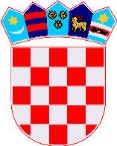 REPUBLIKA HRVATSKALIČKO-SENJSKA ŽUPANIJAGRAD GOSPIĆDJEČJI VRTIĆ PAHULJICAŽabička 4KLASA:601-02/20-05/02URBROJ:2125/40-01-20-1Gospić, 13.03.2020. godine-Obavijest, svima-Obavijest roditeljima korisnika redovitih programa i Programa predškole  Dječjeg vrtića Pahuljica, Gospić, Lički Osik, Perušić i KarlobagPoštovani,Temeljem upute  Vlade Republike Hrvatske, Nacionalnog stožera civilne zaštite   i  Ministarstva znanosti  i obrazovanja, a u vezi s novonastalom situacijom povezanom s COVID – 19 virusom,  Grad Gospić,  kao osnivač Dječjeg vrtića Pahuljica,  donosi  mjeru  o privremenom zatvaranju Dječjeg vrtića Pahuljica na dva tjedna, od ponedjeljka 16. ožujka 2020. godine.   Iznimno u slučajevima kada roditelji nisu u mogućnosti osigurati adekvatno čuvanje djece, a obvezni  su biti na radnom mjestu, Dječji vrtić Pahuljica  organizirat će dežurstva, odnosno, neposredni rad s djecom. Apeliramo na roditelje da se pridržavaju  donesenih naputaka kako bi svi zajedno  što učinkovitije proveli mjere zaštite.                                                                                                            v. d. ravnateljica                                                                                                        Snježana Biškupović